Прокурору города Москвыгосударственному советникуюстиции 2 классаКуденееву С.В.от Ф.И.О. (полностью), проживающего по адресу: (индекс, город, улица,дом, квартира, контактный телефон)Жалобана бездействия судебного пристава-исполнителя«___»___________ 20__ г. Замоскворецким районным судом г. Москвы принято решение по делу N ____________ по иску ___________________________________.Суд принял решение: _____________________.В производстве судебного пристава-исполнителя _________________________ находится исполнительный лист, выданный Замоскворецким районным судом г. Москвы.При совершении исполнительных действий судебный пристав-исполнитель Петрова С.И. с «___»___________ ____ г. по «___»___________ ___ г. не осуществляет необходимых действия для контроля за алиментными выплатами, чем нарушает____________________________________________________________ (указать ссылки на законы и иные нормативно-правовые акты) и права заявителя на _____________________________________________________.На основании изложенного, руководствуясь ст. 10, 26 Федерального закона от 17.01.1992 N 2202-1 (ред. от 03.12.2012, с изм. от 30.12.2012) «О прокуратуре Российской Федерации»Прошу:1. Провести проверку деятельности _____________ на предмет соблюдения законодательства Российской Федерации.2. Принять меры прокурорского реагирования.3. Принять меры к привлечению к ответственности должностных лиц ______________, нарушивших закон.Подпись: ________________«_____» _____________20__ года.ВНИМАНИЕ! Бесплатно скачивая документы с сайта Суд.Гуру, Вы дополнительно получаете возможность на  бесплатную юридическую консультацию!  Всего 3 минуты вашего времени:Достаточно набрать в браузере http://sud.guru/, задать свой вопрос в окошке на страницах сайта и наш специалист сам перезвонит вам и предложит законное решение проблемы!Странно... А почему бесплатно? Все просто:Чем качественней и чаще мы отвечаем на вопросы, тем больше у нас рекламодателей. Грубо говоря, наши рекламодатели платят нам за то, что мы помогаем вам! Пробуйте и рассказывайте другим!
*** P.S. Перед печатью документа данный текст можно удалить..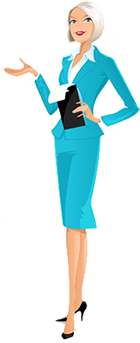 